Miljølekser og miljøtips høsten 2020 - ungdomstrinn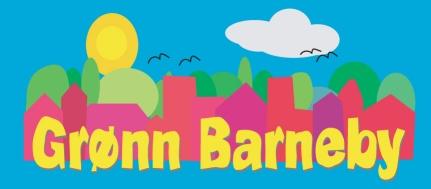 Har du spørsmål om de ulike miljøleksene. Finn svar på nettsidene til Grønn Barneby, http://www.trondheim.kommune.no/gronnbarneby eller kontakt oss på:  gronnbarneby.prosjekt@trondheim.kommune.noUkeMiljølekse34Velkommen tilbake til nytt skoleår. Bli med på å gjøre miljøtiltak som gjør gjør at klodens miljøutfordringer blir litt mindre. Er dere klare til å være med å bidra??Husk bokbind på de bøker du får, slik at de holder seg til neste elev.35Ta vare på det du har. Merk klær, sko og annet utstyr som du skal ha med til skolen. Merket utstyr kommer som regel tilbake til eieren. Dermed unngår du å måtte kjøpe nye ting. Mindre innkjøp sparer miljøet og gjør at du også sparer penger.36Bilkjøring slipper ut mye forurensing. Blir du kjørt til skole og aktiviteter? Er det noe dere kan gjøre i ditt hjem, slik at det blir mindre bilkjøring? Finn tre forslag. - og prøv de ut.37Klarer du å sykle, gå eller ta buss til alle fritidsaktiviteter denne uka. 38Mat uten kjøtt er mer miljøvennlig. Klarer du å  ta bort kjøtt fra en middag ekstra denne uka? 39Har dere mange engangsartikler av plast hjemme. Er de mye av dette dere ,egentlig ikke trenger. Ta en sjekk og foreslå noe dere kan slutte og kjøp.40Kjøper dere plastposer når dere handler? Det brukes en milliard poser i Norge hvert år! Plastposer er en belastning for miljøet. Handlenett er mer solide og kan brukes veldig mange ganger. Greier dere å kutte ned på plastposene? Finn frem de handlenettene dere har, heng de lett synlige i yttergangen og bruk dem på alle handleturer denne uka.41Høstferie – bruk gjerne uka til å høste av naturens grøde. Nå bugner det med bær i skogen. Hva med å lage en god smoothie eller litt syltetøy?42Årets TV-aksjon går til WWF som samler inn penger til kampen mot plast i havet. Bli med som bøssebærer ved din skole, eller ta godt imot bøssebærerne når de kommer søndag den 20.oktober. Se mer på https://www.blimed.no/43Vi kaster årlig i snitt 438kg husholdningsavfall pr innbygger.  Finn fem forslag til hvordan din familie kan kaste mindre avfall. Prøv de ut denne uka.44Over 50 000 tonn uadressert reklame kommer i våre postkasser hvert år. Det er lett å skaffe klistremerke hvis man ønsker hos post i butikk. Den reklamen man ønsker kan man abonnere på med mail. Diskuter i familien om dere ønsker å reservere dere?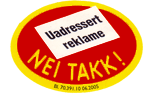 45Bruk matboks hele denne uka. Da blir det mindre avfall.46I Norge er vi så heldig at vi har rent vann i springen. Drikk vann som tørstedrikk og til middag hele uken. Bruker du å ha med drikkeflaske på skolen og på trening?47Selv om vi har god tilgang på vann i Norge så er det energikrevende å rense det. I Norge har et vannforbruk pr døgn på ca 230 liter pr person. Dette er 23 ganger så mye som de fleste mennesker i u-landene. Oppvarming av vann krever mye energi, og dusjing krever energi. Klarer du å dusje på under 1 minutt?48Palmeoljeindustrien er en årsaken til at regnskogen ødelegges i Sørøst-Asia. Det truer både mennesker, dyr og klimaet. Årlig hogges og brennes store områder med regnskog for å plante oljepalmer. Bruk palmeoljeguiden og sjekk ut 3 av produktene dere bruker. http://www.regnskog.no/no/hva-du-kan-gjore/bruk-mindre-palmeolje/palmeoljeguiden 49I desember tenner vi ofte lys, husk at de aldri må forlates. Sjekk batteriet på røykvarsleren på rommet ditt denne uka!50Snart er det jul. Husk at alt vanlig glanset gavepapir skal kastes i restavfall. Bruk gjerne gråpapir som du selv dekorerer eller finn på andre miljøvennlige måter å pakke inn gavene på.51Å gi en opplevelse i stedet for en ting er miljøvennlig og ofte veldig trivelig. Fine opplevelsesgaver kan være kinobesøk med en venn, skitur til mamma og pappa eller kakebaking med lillebror. Klarer du å finne 5 forslag til flere slike gaver. Lag gjerne fine gavekort til disse gavene.52God juleferie! Husk å være forsiktig med levende lys, de skal ikke forlates!